Finalmente sei quasi arrivata E farai una scorpacciata.Cerca dentro un cassettone Dal color della zucca, non è marrone.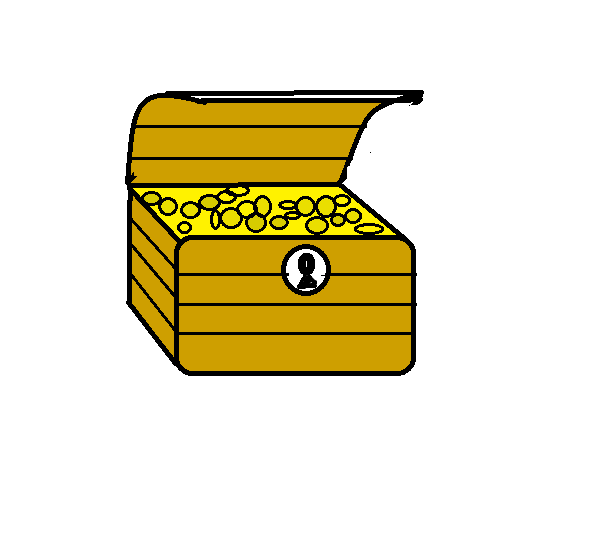 